Screen Shots Submission FlowThe screen shots below illustrate the workflow (submission + Attestation) of  a user uploading a file containing general payments records. File Upload-General Payments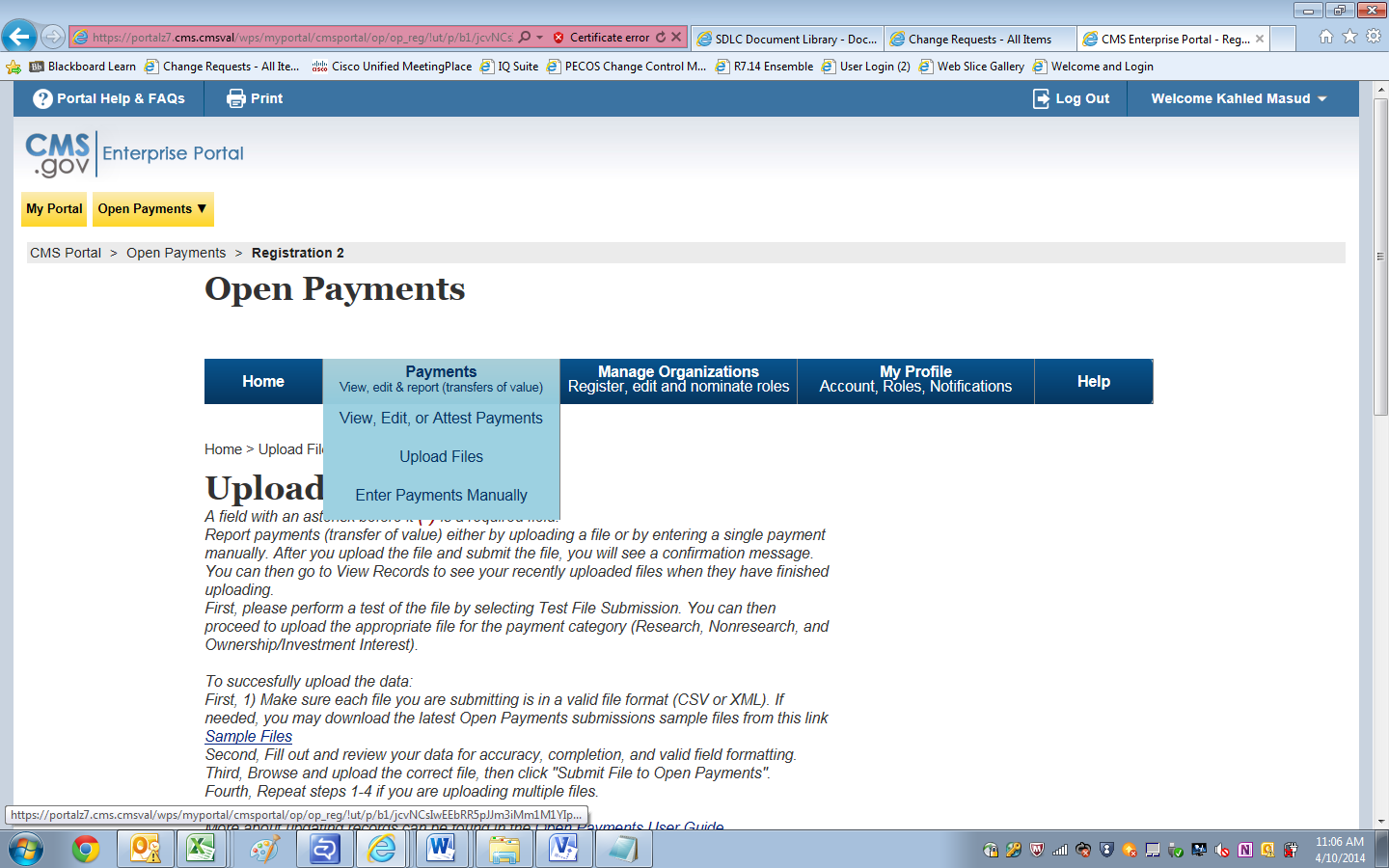 Select criteria for file upload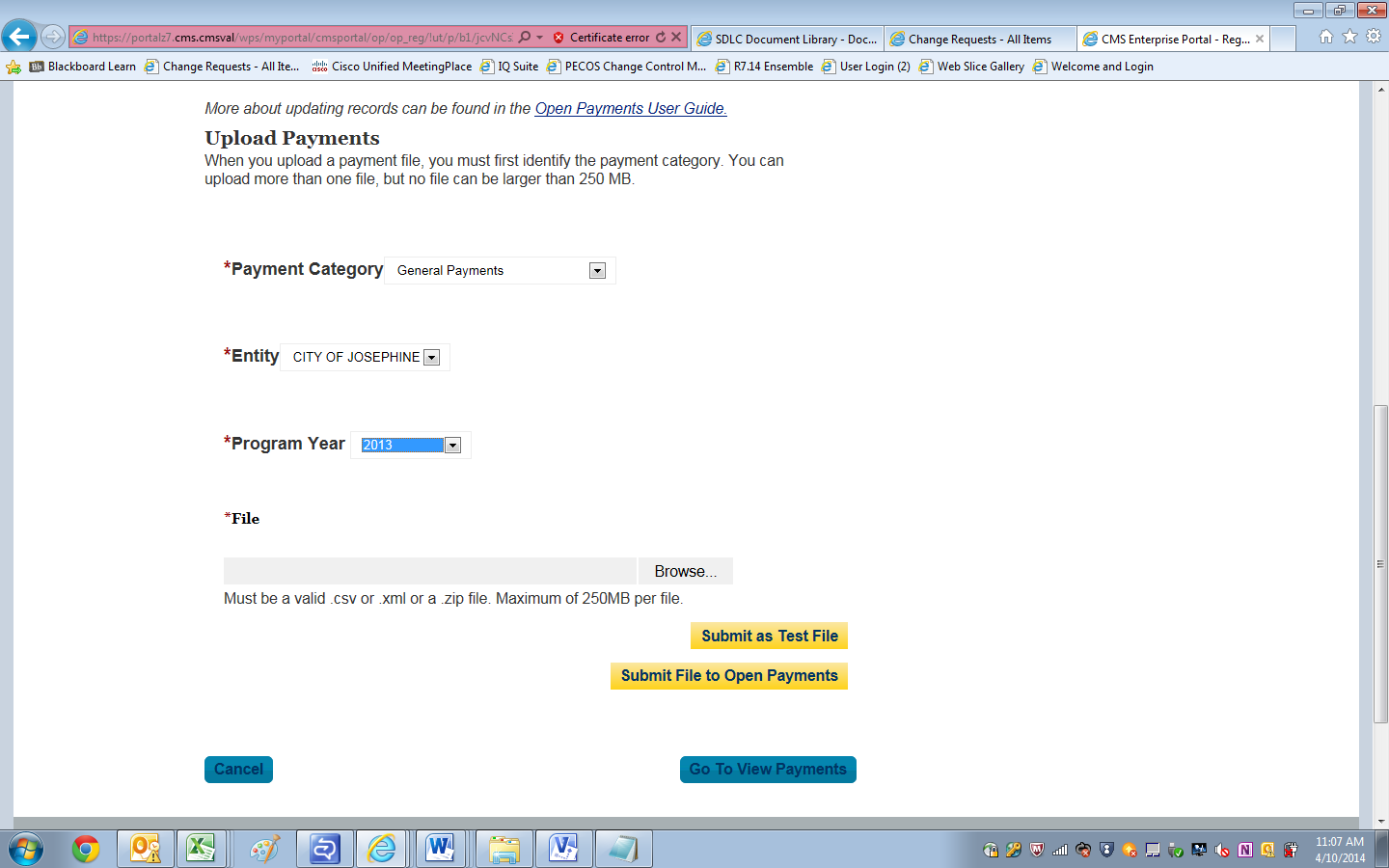 Successful File Upload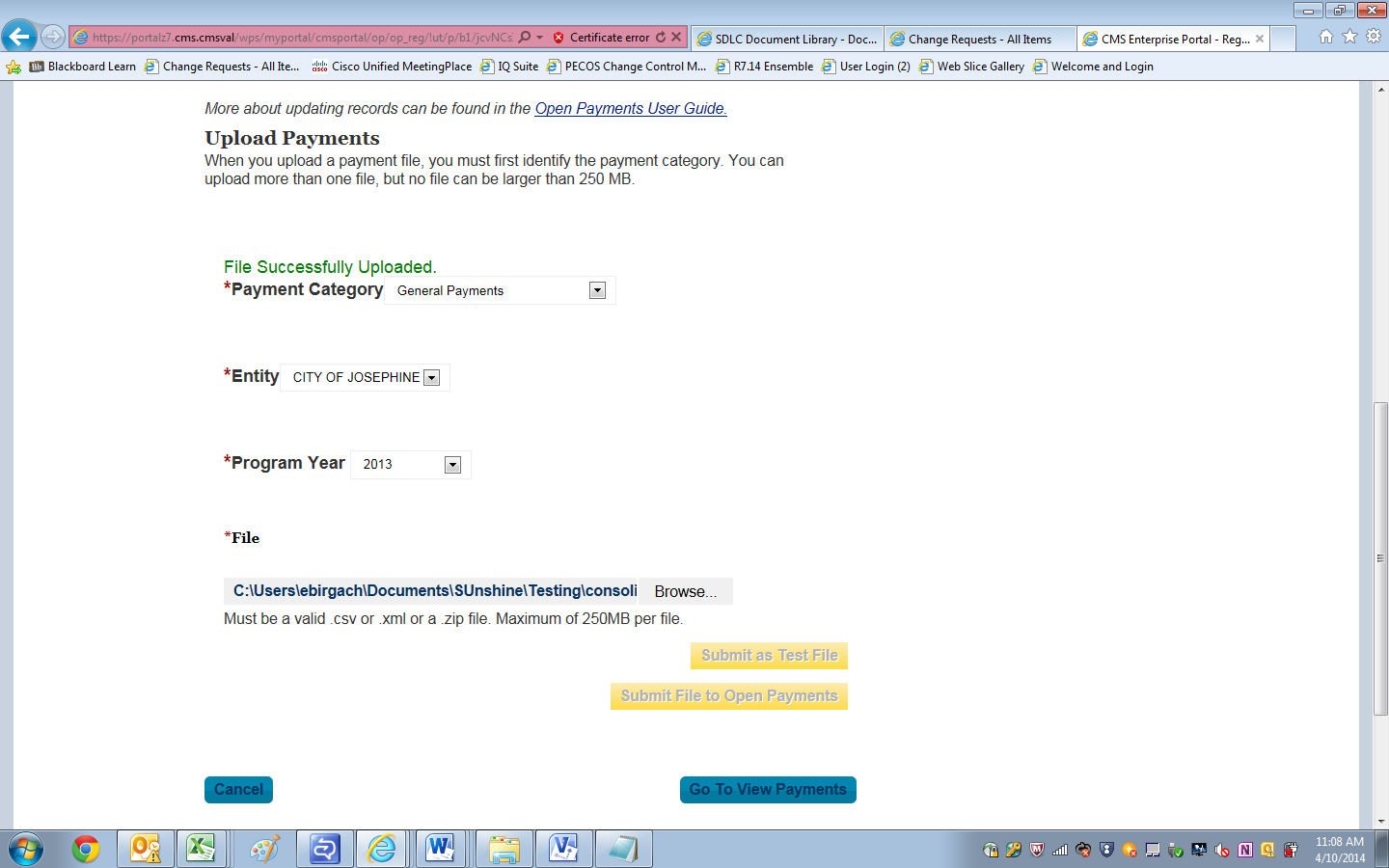 Payments passed file level validation check and ready for FINAL Submission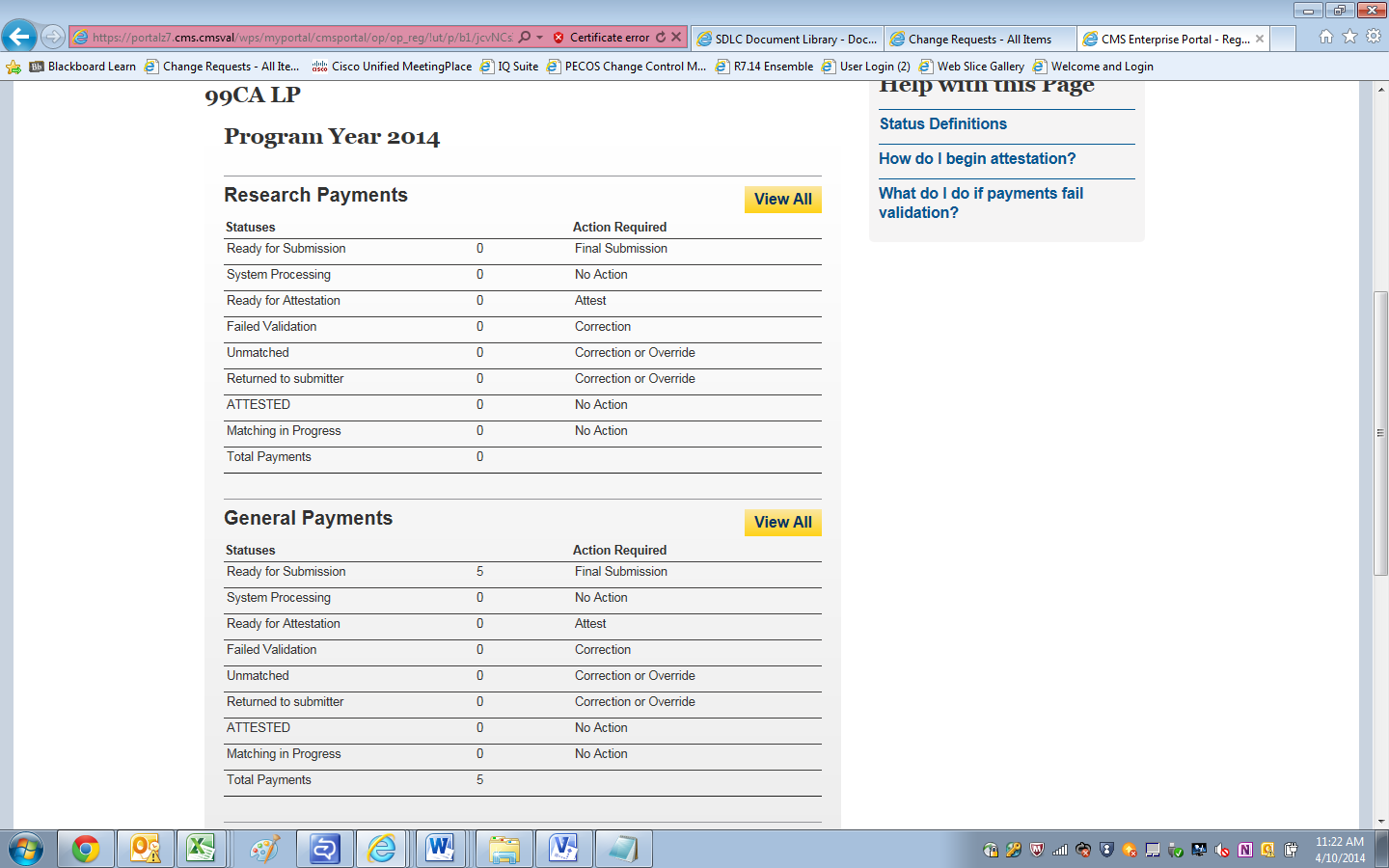 Final Submission Button Enabled for final Submission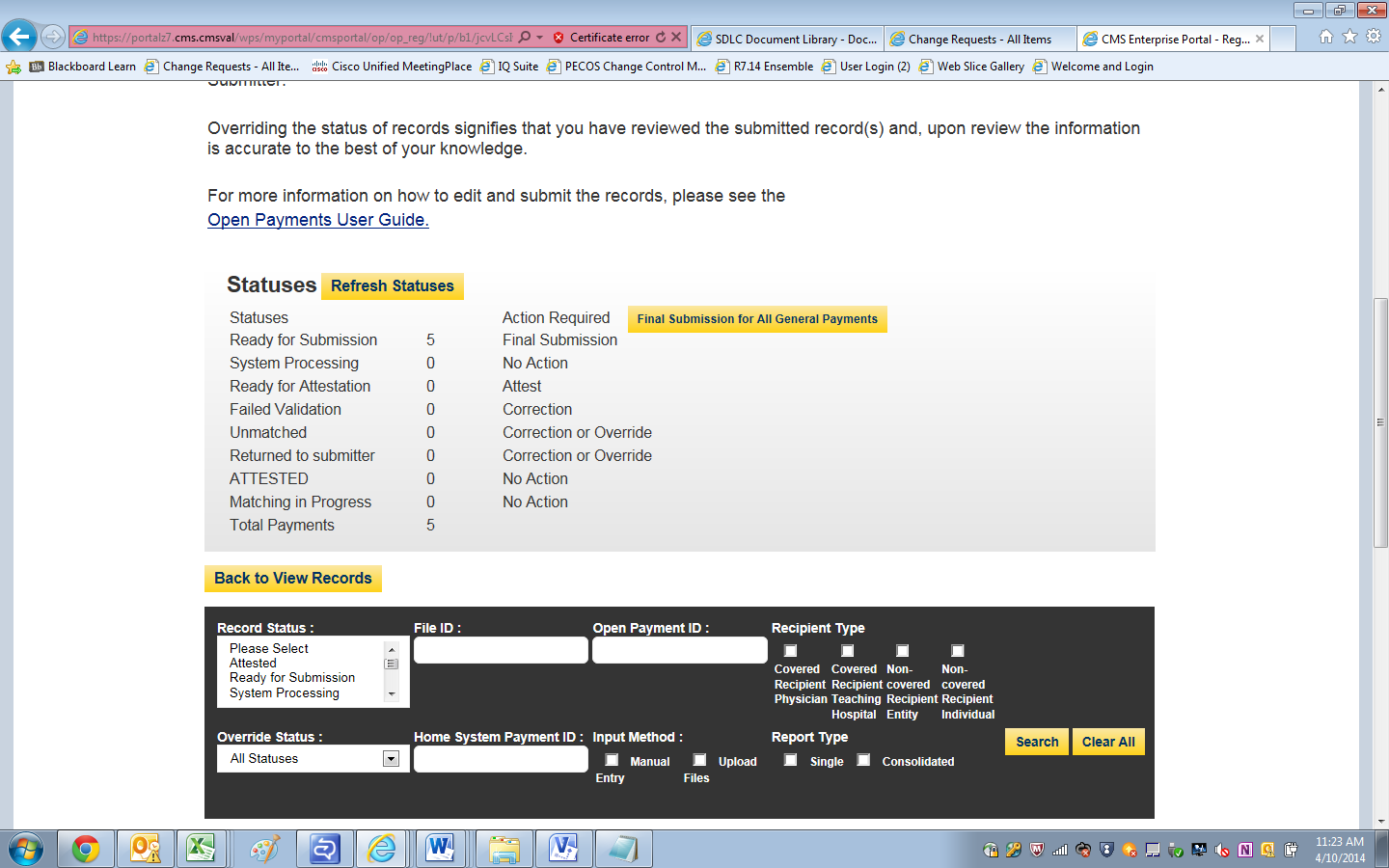 Final Submission Confirmation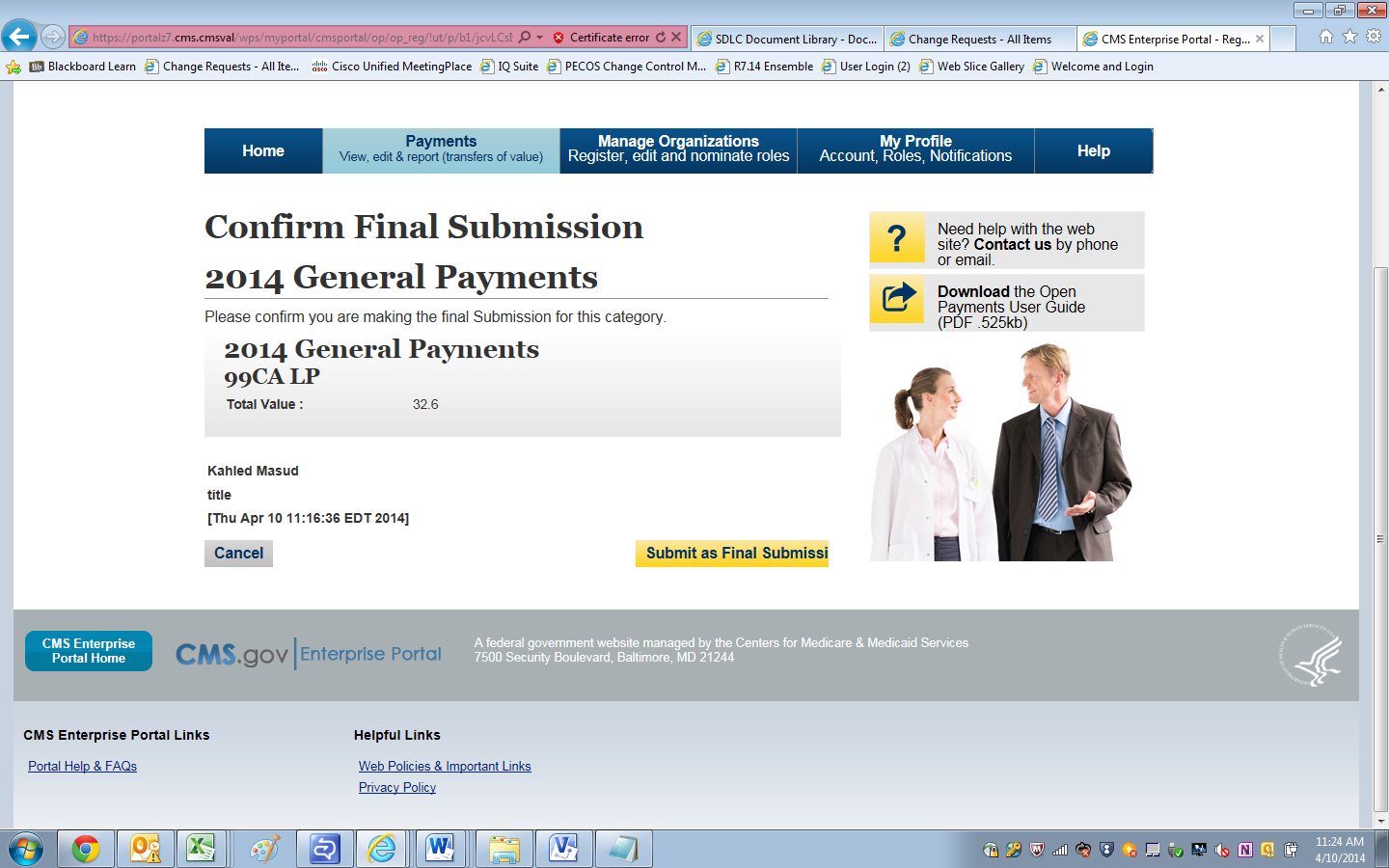 Post Final Submission Confirmation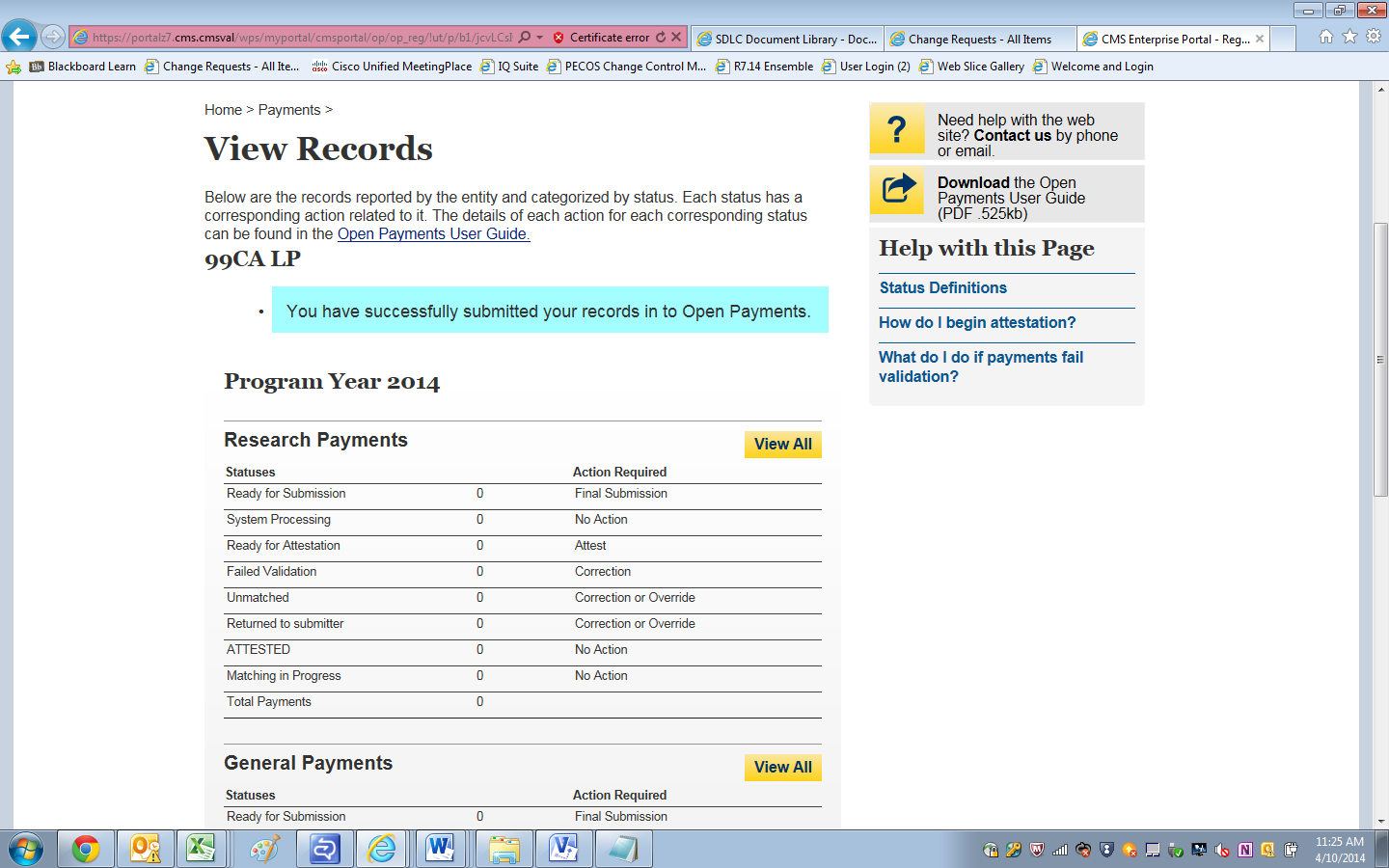 Begin Attestation 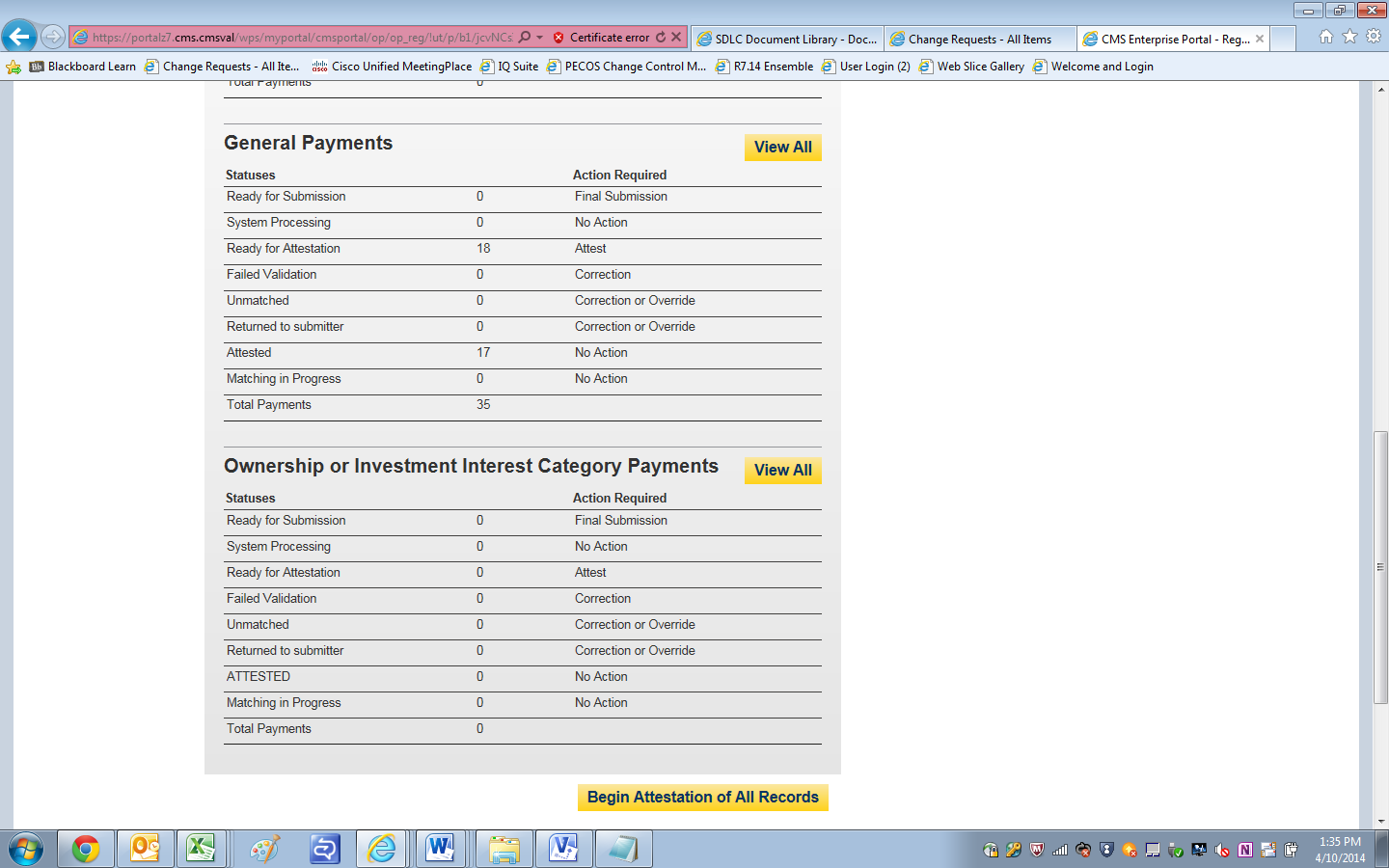 Attestation-Confirm Payments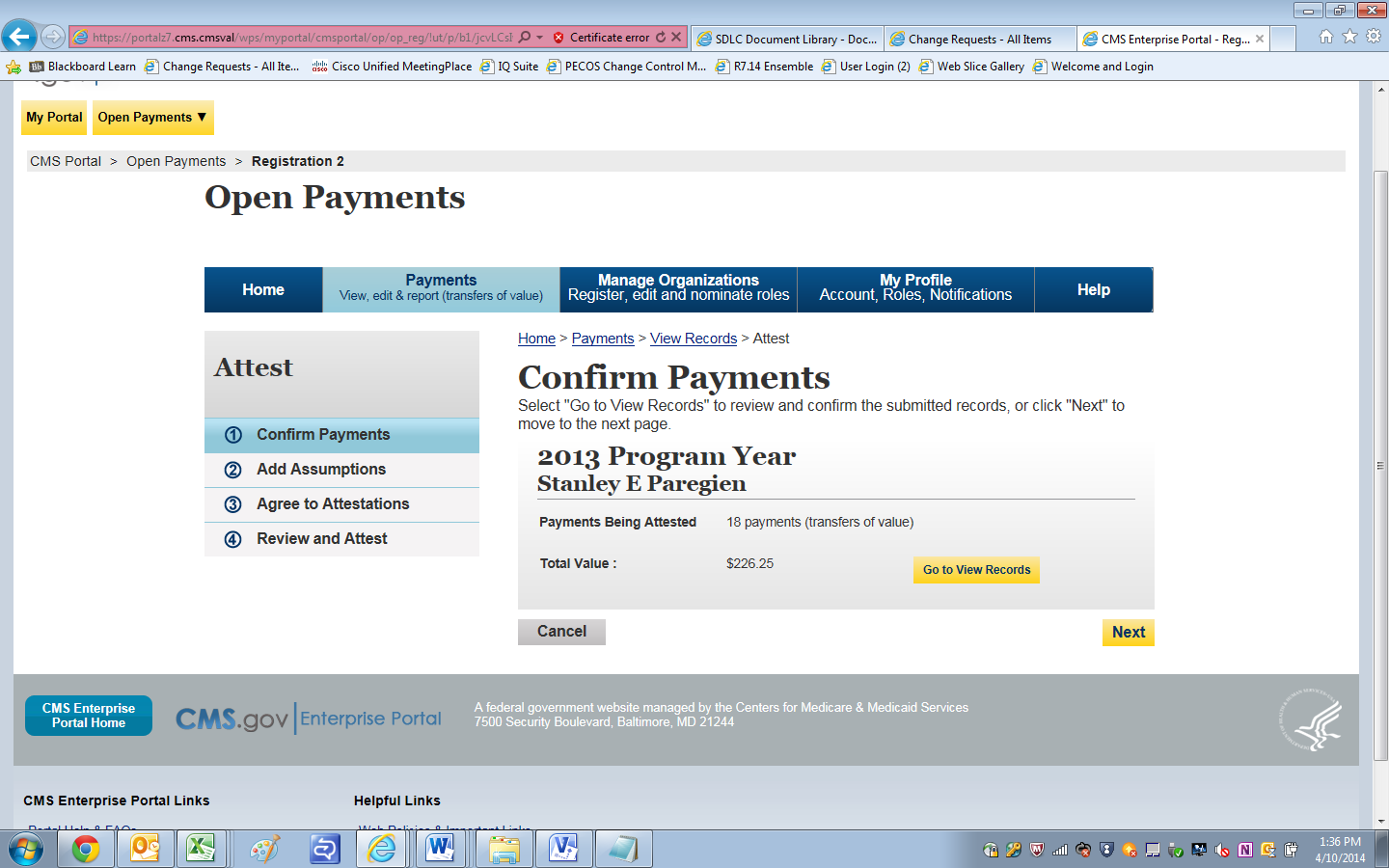 Add Assumptions Yes/No?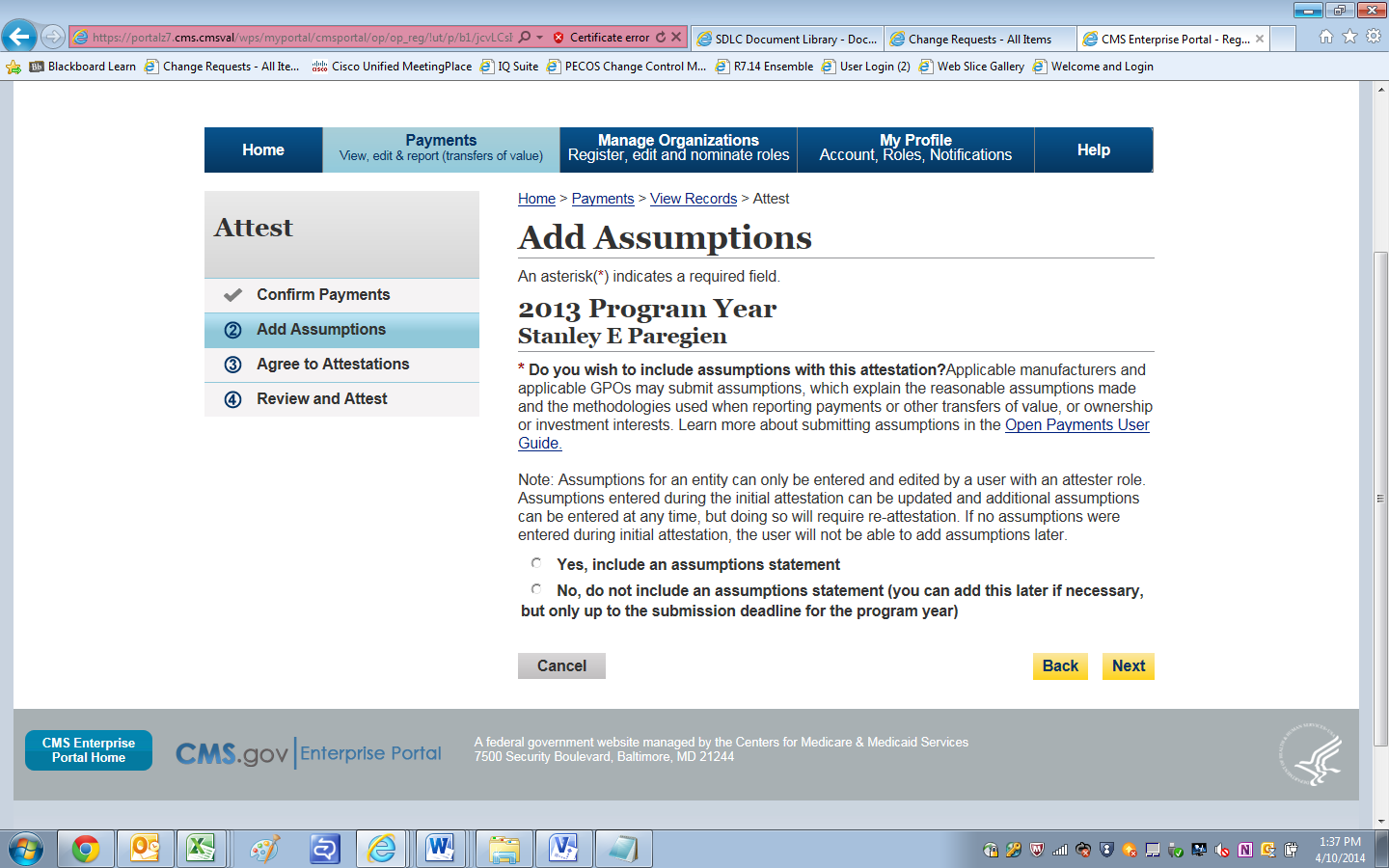 Add Assumptions- Yes workflow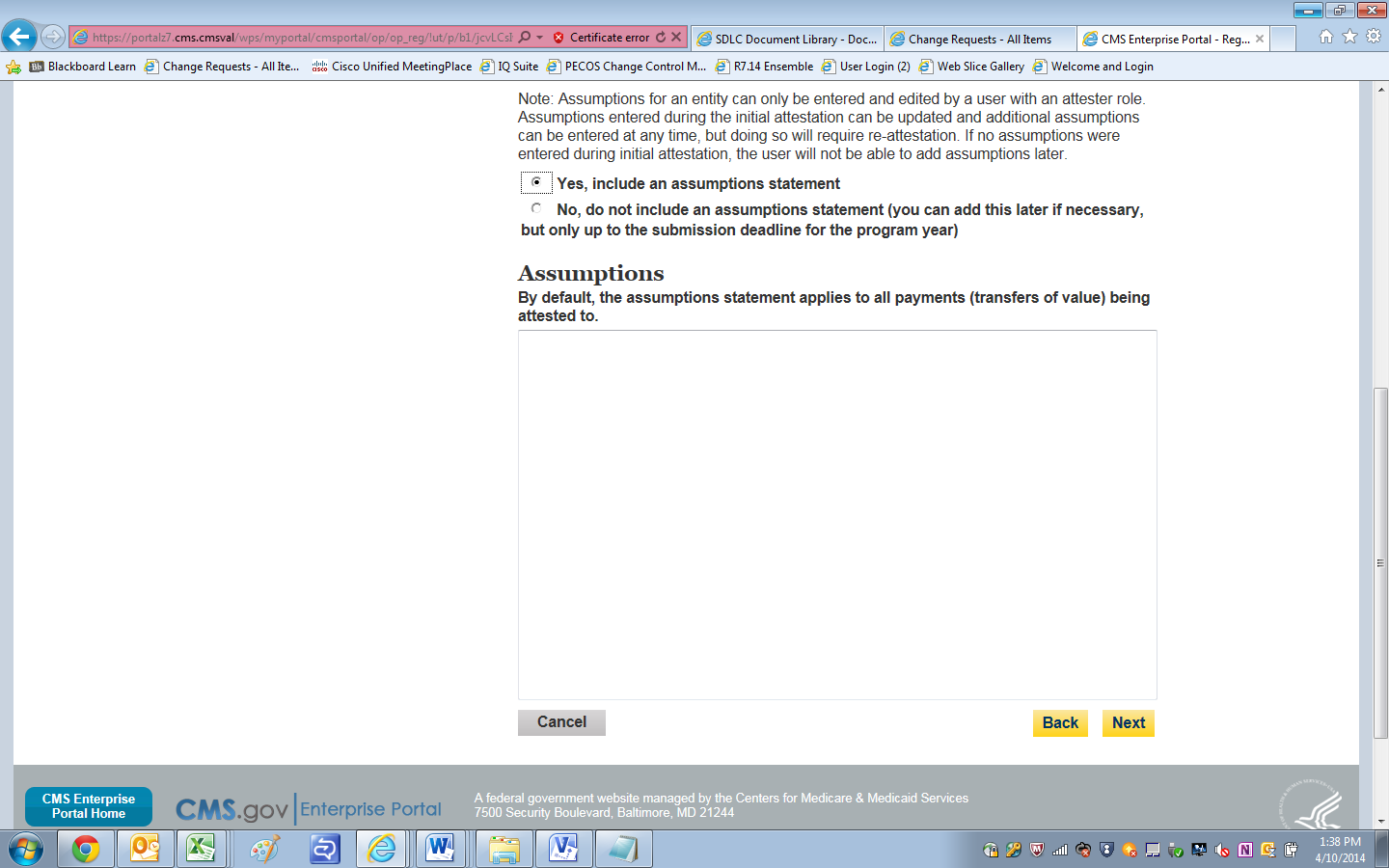 Assumptions Added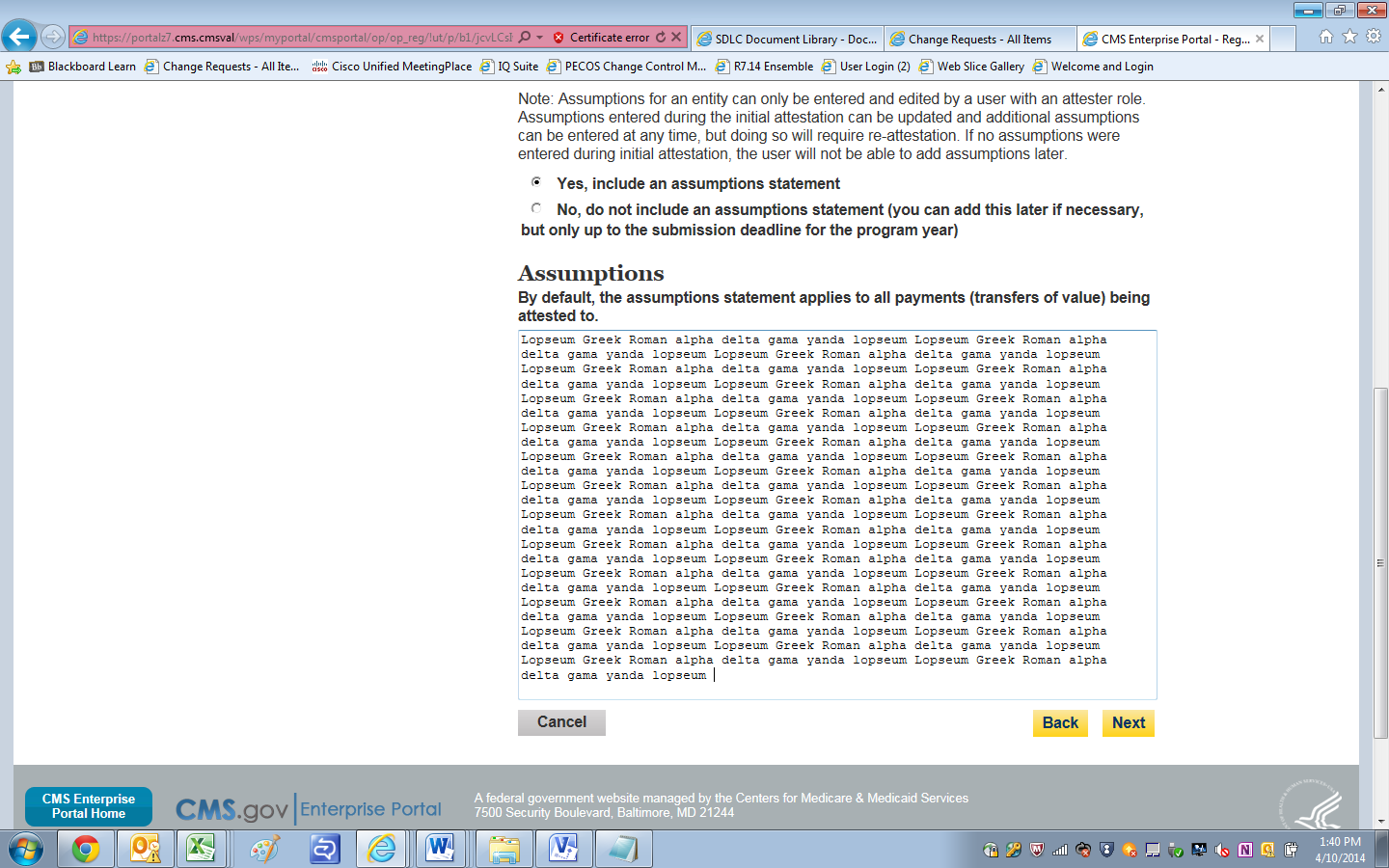 Agree To Attestation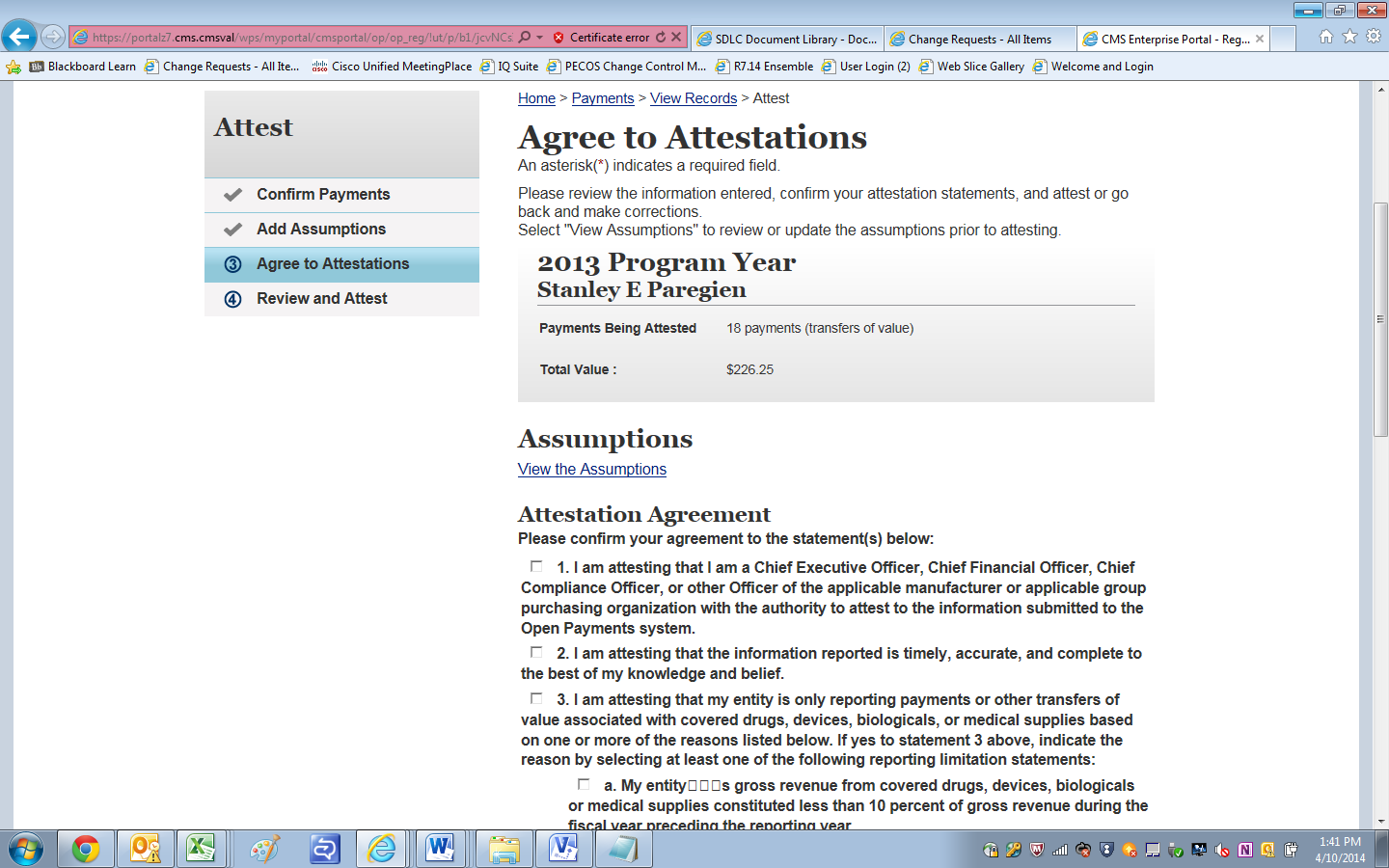 Agree to Attestation_Cont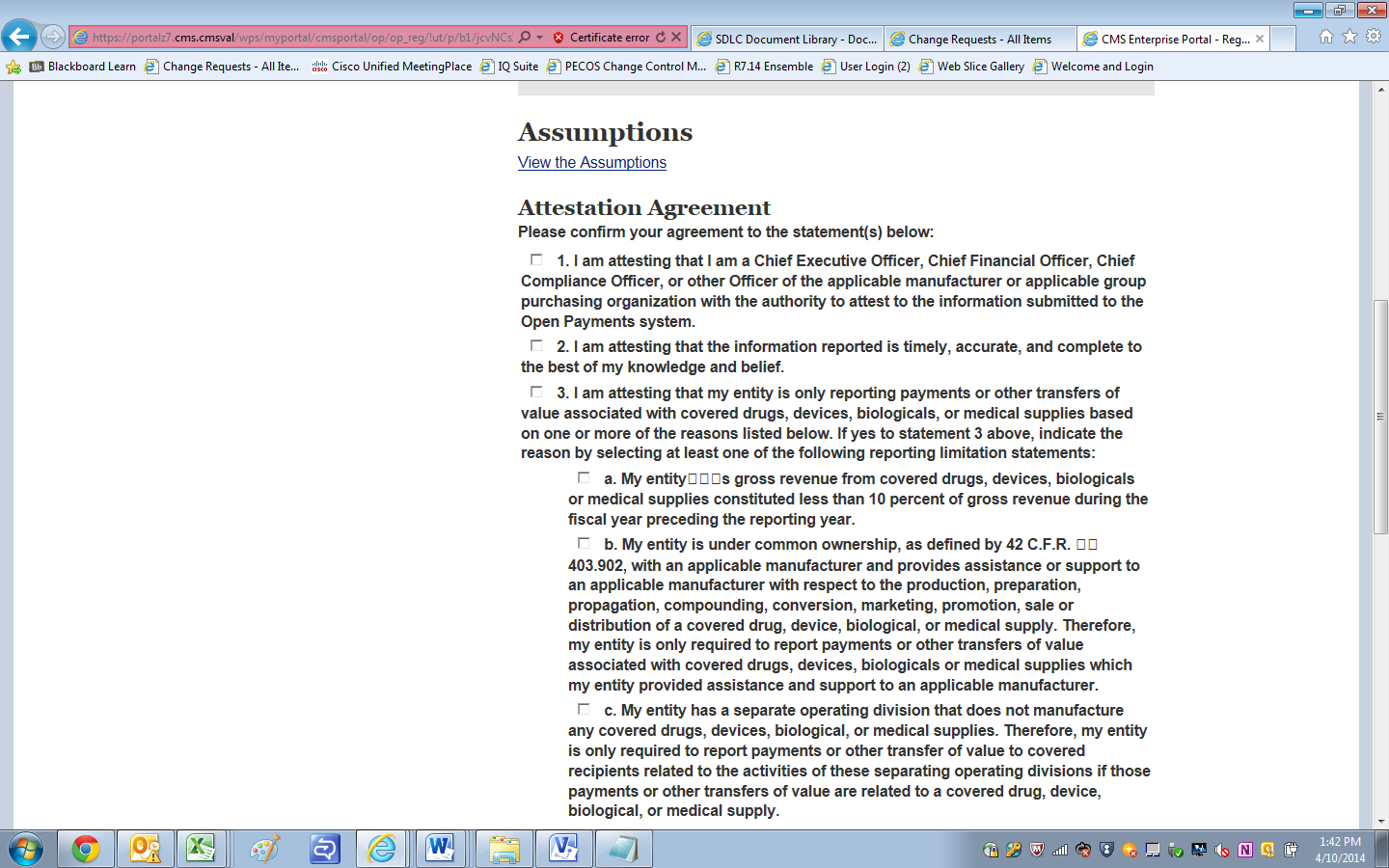 Agree to Attestation_Cont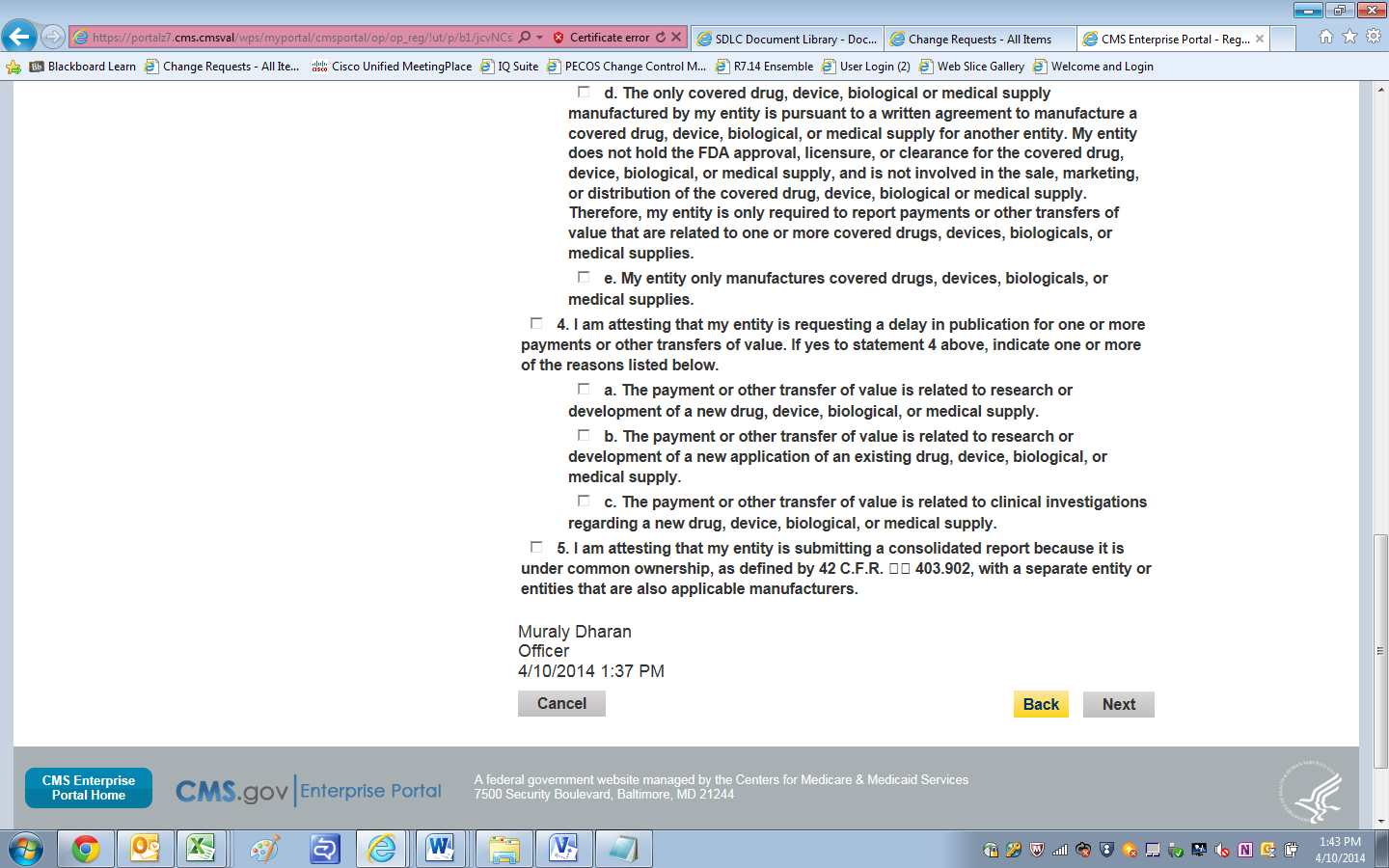 Review and Attest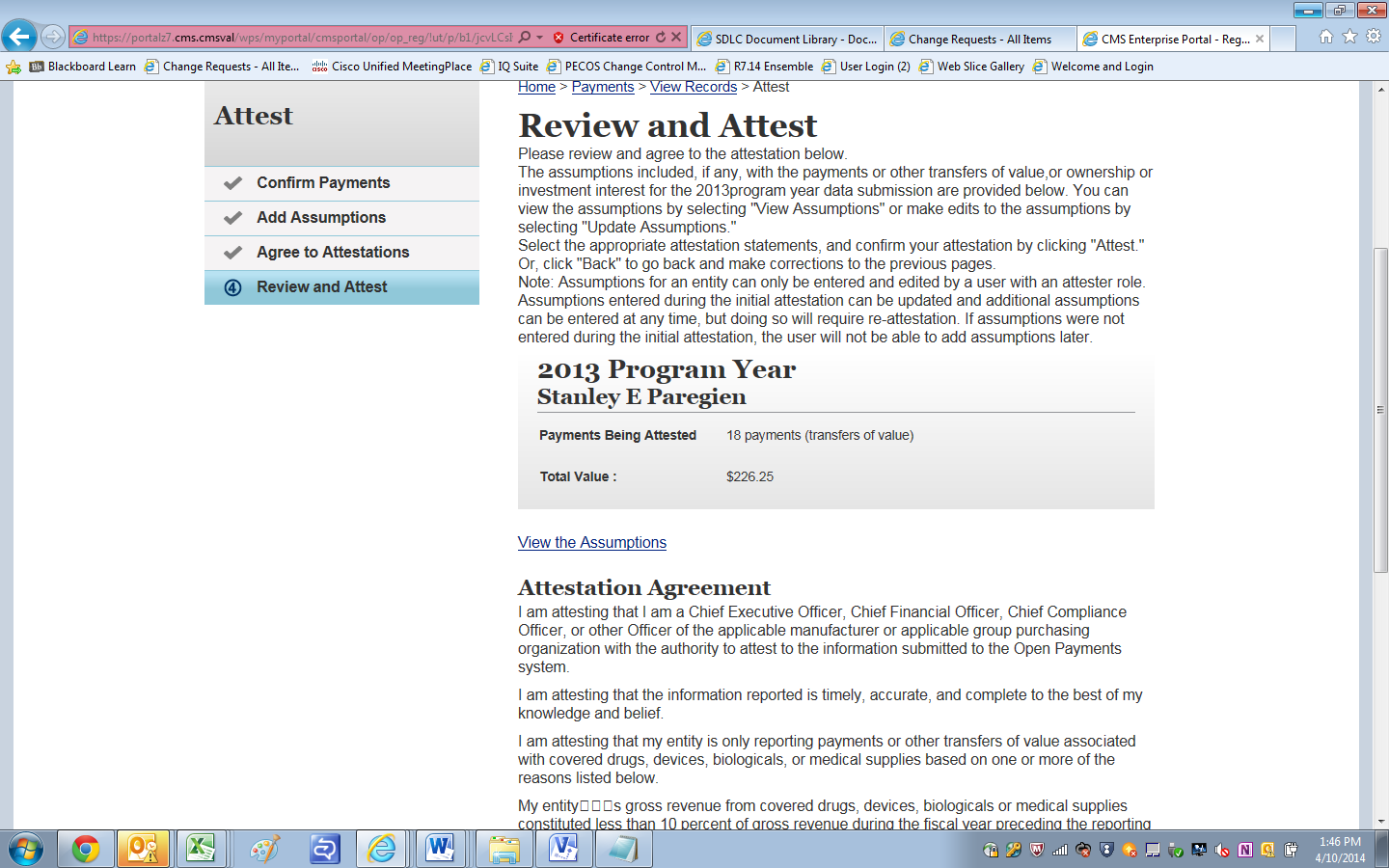 Review and Attest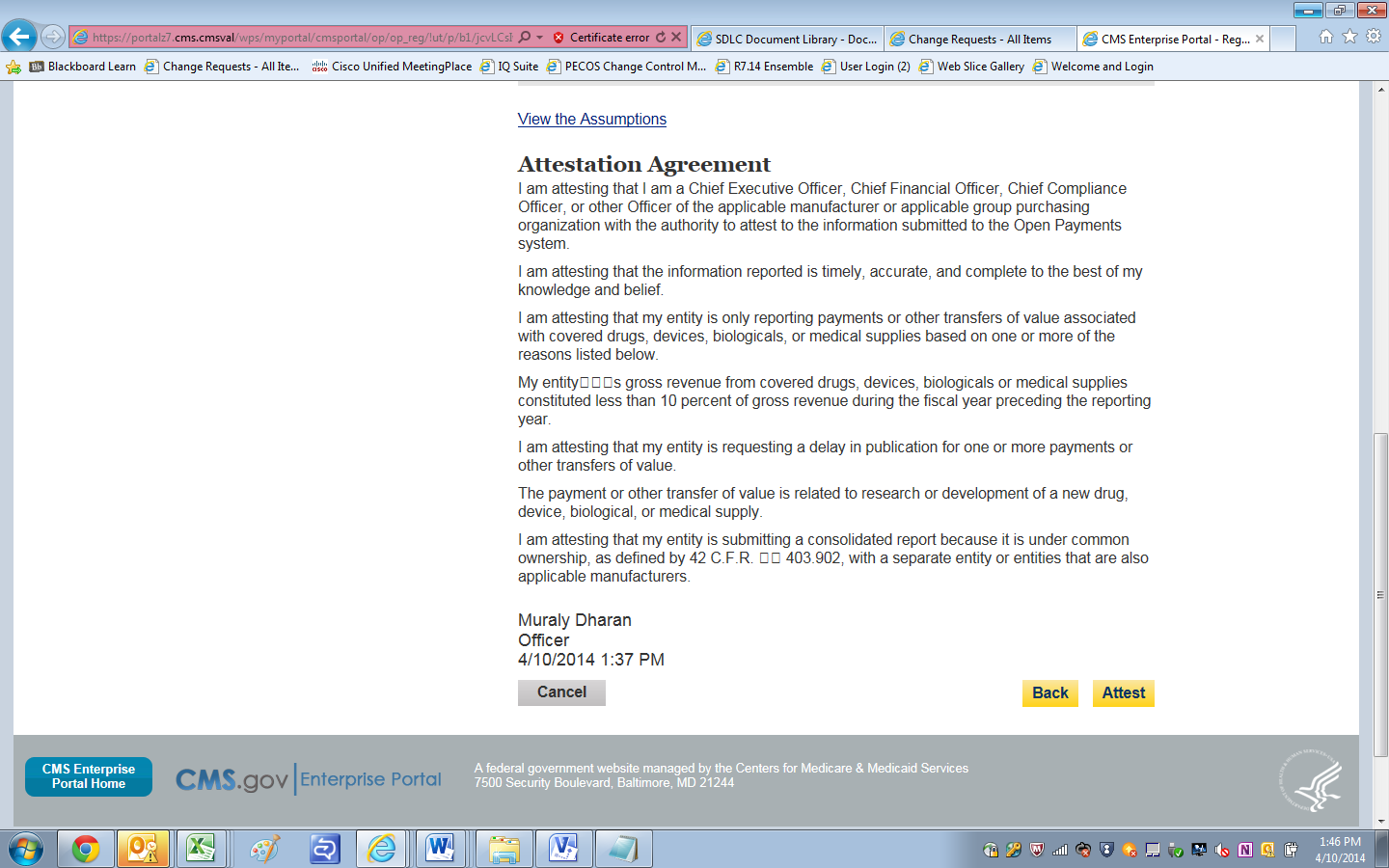 Records shown as attested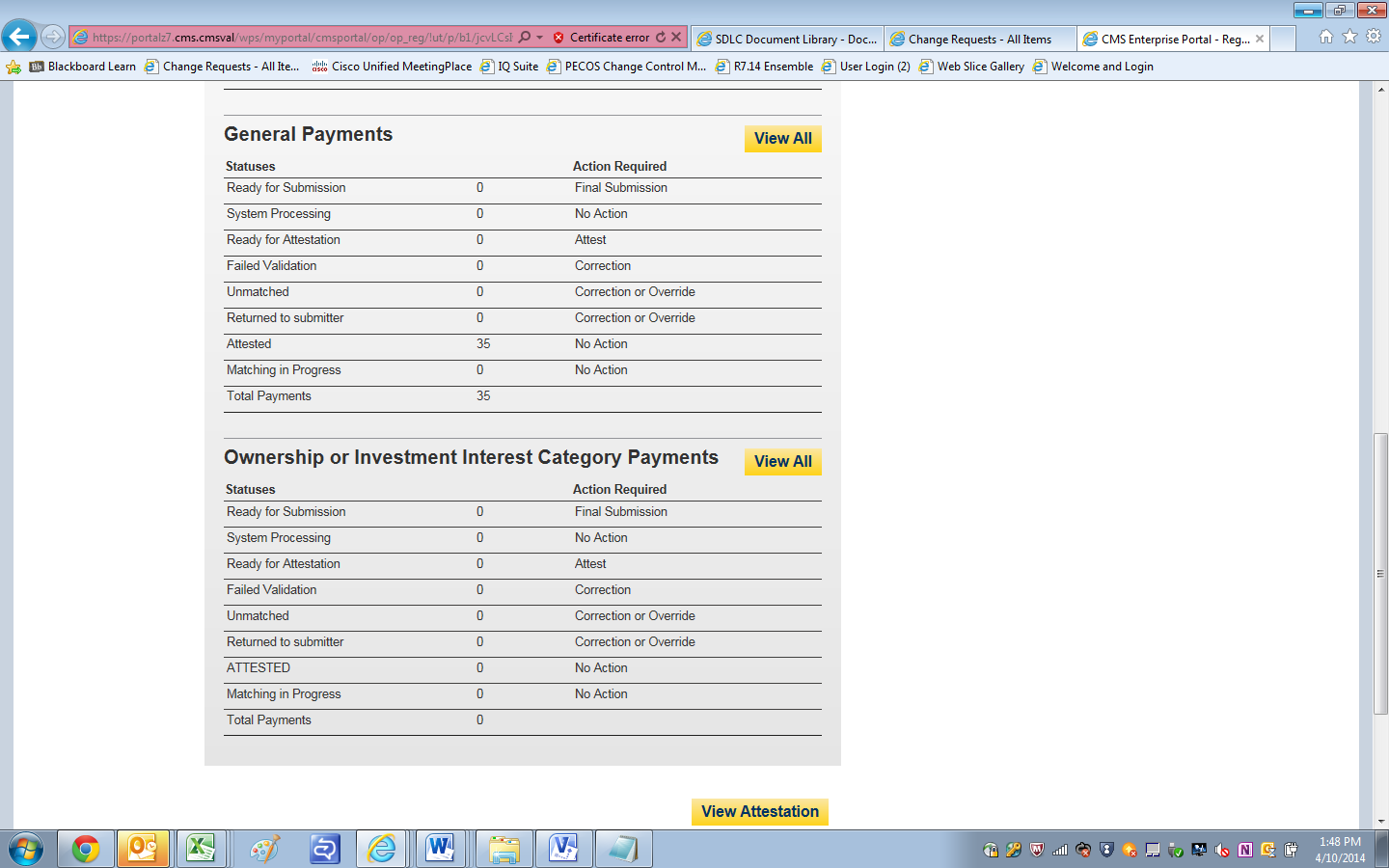 